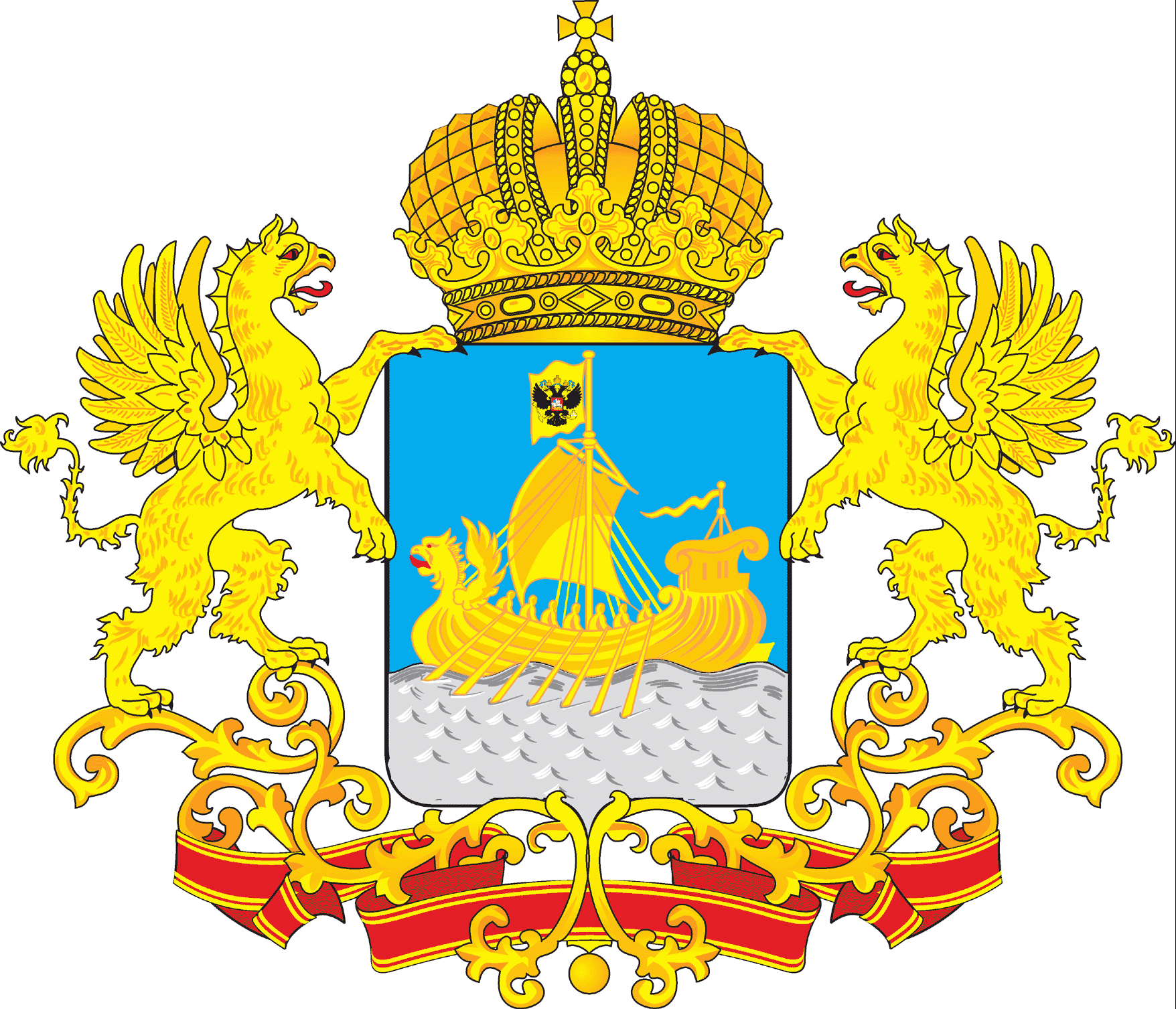 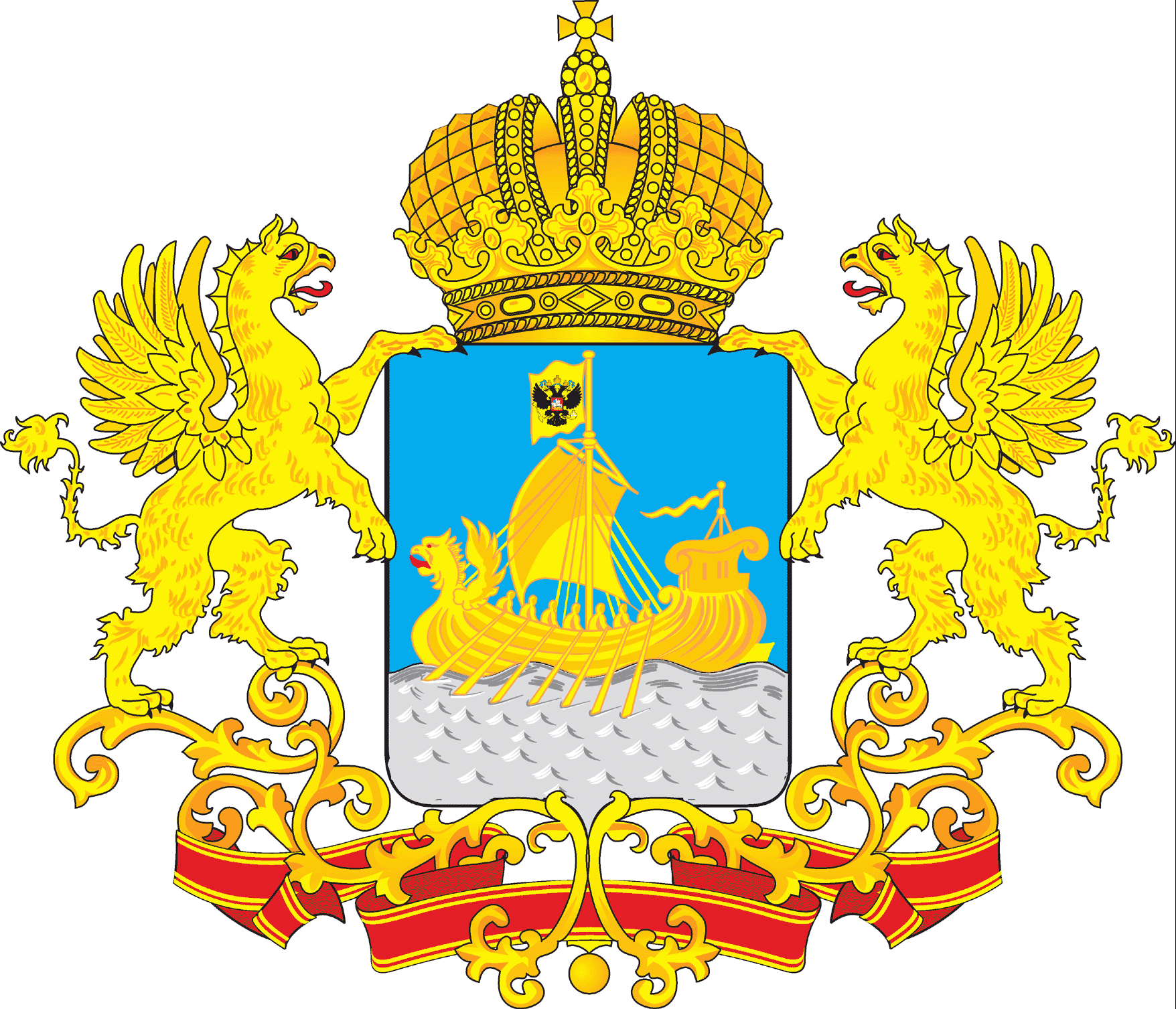 ПОСТАНОВЛЕНИЕГУБЕРНАТОРА КОСТРОМСКОЙ ОБЛАСТИот «       »                            2020 года № г. КостромаОб организации работы образовательных организаций, осуществляющих образовательную деятельность, в условиях распространения на территории Костромской области новой коронавирусной инфекции (2019-nCoV) В целях недопущения распространения новой коронавирусной инфекции (2019-nCoV) на территории Костромской области, в соответствии с Федеральным законом от 21 декабря 1994 года № 68-ФЗ «О защите населения и территорий от чрезвычайных ситуаций природного и техногенного характера», Законом Костромской области от 5 мая 1995 года № 7 «О защите населения и территорий от чрезвычайных ситуаций природного и техногенного характера», протоколом заседания комиссии при губернаторе Костромской области по организации проведения мероприятий, направленных на предупреждение завоза и распространения коронавирусной инфекции, вызванной новым коронавирусом 2019-nCoV, от 19 августа 2020 года № 44, в связи с введением на территории Костромской области режима повышенной готовности с целью недопущения завоза и распространения новой коронавирусной инфекции (2019-nCoV)ПОСТАНОВЛЯЮ:1. Руководителям организаций, осуществляющих образовательную деятельность на территории Костромской области:1) принять локальные нормативные акты, регламентирующие организацию работы образовательной организации в условиях угрозы завоза и распространения на территории Костромской области новой коронавирусной инфекции (2019-nCoV);2) назначить должностных лиц, ответственных за осуществление контроля за соблюдением противоэпидемиологических мероприятий и требований санитарно-эпидемиологических правил и нормативов, требований настоящего постановления;3) обеспечить проведение термометрии всех сотрудников образовательных организаций не менее 2 раз в день.2. Руководителям дошкольных образовательных организаций, расположенных на территории Костромской области:1) обеспечить выполнение Санитарно-эпидемиологических правил СП 3.1/2.4.3598-20 «Санитарно-эпидемиологические требования к устройству, содержанию и организации работы образовательных организаций и других объектов социальной инфраструктуры для детей и молодежи в условиях распространения новой коронавирусной инфекции (covid-19)»;2) не допускать к посещению территории образовательной организации родителей (законных представителей) без средств индивидуальной защиты органов дыхания;3) обеспечить проведение мероприятий с родителями (родительских собраний, консультаций и других подобных мероприятий) с использованием дистанционных технологий;4) ограничить доступ в образовательную организацию лиц, не осуществляющих непосредственные трудовые функции в помещениях организации, за исключением надзорных органов, правоохранительных органов, медицинских служб, аварийно-технических служб;5) провести информирование родительской общественности о недопущении посещения образовательной организации обучающегося с признаками инфекционных заболеваний, а также находившегося в контакте с инфекционными больными;6) при организации образовательного процесса максимально использовать возможность проведения занятий на открытом воздухе с учетом погодных условий;7) при организации образовательного процесса запретить выходы организованных групп детей из образовательной организации, за исключением экскурсий на открытом воздухе с учетом погодных условий;8) письменно, не позднее чем за три календарных дня до назначенного срока, согласовывать с департаментом образования и науки Костромской области организацию выездов организованных групп детей за пределы муниципального образования, в другие субъекты Российской Федерации.3. Руководителям общеобразовательных организаций и организаций дополнительного образования детей, расположенных на территории Костромской области:1) обеспечить выполнение Санитарно-эпидемиологических правил СП 3.1/2.4.3598-20 «Санитарно-эпидемиологические требования к устройству, содержанию и организации работы образовательных организаций и других объектов социальной инфраструктуры для детей и молодежи в условиях распространения новой коронавирусной инфекции (covid-19)»;2) исключить пребывание на территории общеобразовательной организации сторонних лиц, а также родителей (законных представителей) обучающегося, за исключением:родителей (законных представителей) обучающихся первых классов в период их адаптации (1 четверть текущего учебного года);родителей (законных представителей) детей-инвалидов и детей с ограниченными возможностями здоровья;случаев, угрожающих жизни и здоровью обучающегося;3) не допускать к посещению территории образовательной организации без средств индивидуальной защиты органов дыхания лиц, указанных в подпункте 2 пункта 3 настоящего постановления;4) обеспечить проведение мероприятий с родителями (родительских собраний, консультаций и других подобных мероприятий) с использованием дистанционных технологий;5) провести информирование родительской общественности о недопущении посещения образовательной организации обучающегося с признаками инфекционных заболеваний, а также находившегося в контакте с инфекционными больными;6) ограничить доступ в образовательную организацию лиц, не осуществляющих непосредственные трудовые функции в помещениях организации, за исключением надзорных органов, правоохранительных органов, медицинских служб, аварийно-технических служб;7) при организации образовательного процесса максимально использовать возможность проведения занятий на открытом воздухе с учетом погодных условий;8) при организации образовательного процесса запретить выходы организованных групп детей из образовательной организации, за исключением экскурсий на открытом воздухе с учетом погодных условий;9) письменно, не позднее чем за три календарных дня до назначенного срока, согласовывать с департаментом образования и науки Костромской области организацию выездов организованных групп детей за пределы муниципального образования, в другие субъекты Российской Федерации.4. Руководителям профессиональных образовательных организаций, расположенных на территории Костромской области:1) обеспечить выполнение рекомендаций Федеральной службы по надзору в сфере защиты прав потребителей и благополучия человека по профилактике новой коронавирусной инфекции (2019-nCoV) в профессиональных образовательных организациях;2) ограничить доступ в образовательную организацию лиц, не осуществляющих непосредственные трудовые функции в помещениях организации, за исключением надзорных органов, правоохранительных органов, медицинских служб, аварийно-технических служб;3) исключить пребывание на территории общежития образовательной организации сторонних лиц, а также родителей (законных представителей), за исключением случаев, угрожающих жизни и здоровью обучающегося;4) не допускать к посещению территории образовательной организации без средств индивидуальной защиты органов дыхания лиц, указанных в подпунктах 2 и 3 настоящего пункта;5) осуществлять размещение обучающихся в общежитии образовательной организации только при наличии справки об отсутствии контактов с инфекционными больными в течение 21 дня;6) обеспечить проведение мероприятий с родителями (родительских собраний, консультаций и других подобных мероприятий) с использованием дистанционных технологий;7) провести информирование родительской общественности о недопущении посещения образовательной организации обучающегося с признаками инфекционных заболеваний, а также находившегося в контакте с инфекционными больными.5. Руководителям образовательных организаций высшего образования, расположенных на территории Костромской области:1) рекомендовать руководствоваться рекомендациями по профилактике новой коронавирусной инфекции (covid-19) в образовательных организациях высшего образования, утвержденными руководителем Федеральной службы по надзору в сфере защиты прав потребителей и благополучия человека, главным государственным санитарным врачом Российской Федерации от 29 июля 2020 года, МР 3.1/2.10205-20; 2) ограничить доступ в образовательную организацию лиц, не осуществляющих непосредственные трудовые функции в помещениях организации, за исключением надзорных органов, правоохранительных органов, медицинских служб, аварийно-технических служб;3) исключить пребывание на территории общежития образовательной организации сторонних лиц, а также родителей (законных представителей), за исключением случаев, угрожающих жизни и здоровью обучающегося;4) не допускать к посещению территории образовательной организации без средств индивидуальной защиты органов дыхания лиц, указанных в подпунктах 2 и 3 настоящего пункта;5) осуществлять размещение обучающихся в общежитии образовательной организации только при наличии справки об отсутствии контактов с инфекционными больными в течение 21 дня.6. Департаменту образования и науки Костромской области:1) обеспечить проведение мероприятий по информированию организаций, осуществляющих образовательную деятельность, родительской общественности о мерах по сохранению здоровья, профилактике и снижению рисков распространения новой коронавирусной инфекции (2019-nCoV);2) обеспечить проведение в ежедневном режиме регионального мониторинга заболеваемости гриппом и острыми респираторными вирусными инфекциями, в том числе новой коронавирусной инфекцией (2019-nCoV) в организациях, осуществляющих образовательную деятельность на территории Костромской области.7. Департаменту здравоохранения Костромской области обеспечить организацию работы подведомственных медицинских организаций по оперативному информированию руководителей образовательных организаций Костромской области:о выявленных случаях заражения новой коронавирусной инфекции (2019-nCoV) лиц из числа обучающихся, воспитанников, работников организаций, осуществляющих образовательную деятельность;о наличии контактов с инфекционными больными у лиц из числа обучающихся, воспитанников, работников организаций, осуществляющих образовательную деятельность.8. Департаменту образования и науки Костромской области совместно с департаментом здравоохранения Костромской области в срок до 26 августа 2020 года разработать и утвердить совместный правовой акт, направленный на обеспечение санитарно-эпидемиологического благополучия в организациях, осуществляющих образовательную деятельность, в 2020-2021 учебном году.9. Контроль за исполнением настоящего постановления возложить на заместителя губернатора Костромской области, координирующего работу по вопросам реализации единой государственной политики в сфере образования, науки и инновационной деятельности, реализации государственной и выработке региональной политики в сфере здравоохранения и лекарственного обеспечения граждан.10. Настоящее постановление вступает в силу со дня его официального опубликования.Губернатор областиС. Ситников